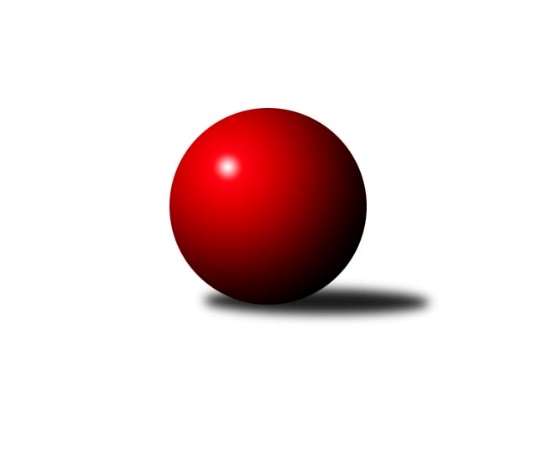 Č.4Ročník 2019/2020	18.8.2019Nejlepšího výkonu v tomto kole: 1534 dosáhlo družstvo: TJ Nová Ves BMeziokresní přebor ČB-ČK B 4 členné  2019/2020Výsledky 4. kolaSouhrnný přehled výsledků:TJ Nová Ves B	- Kuželky Borovany D		dohrávka		31.10.TJ Loko Č. Budějovice C	- TJ Spartak Trhové Sviny D		dohrávka		31.10.Tabulka družstev:	1.	TJ Spartak Trhové Sviny D	0	0	0	0	0.0 : 0.0 	0.0 : 0.0 	 0	0	2.	TJ Nová Ves B	0	0	0	0	0.0 : 0.0 	0.0 : 0.0 	 0	0	3.	Kuželky Borovany D	0	0	0	0	0.0 : 0.0 	0.0 : 0.0 	 0	0	4.	TJ Loko Č. Budějovice C	0	0	0	0	0.0 : 0.0 	0.0 : 0.0 	 0	0Podrobné výsledky kola:Pořadí jednotlivců:	jméno hráče	družstvo	celkem	plné	dorážka	chyby	poměr kuž.	Maximum	1.	Milan Churavý 	TJ Nová Ves B	390.67	278.5	112.2	10.3	3/3	(403)	2.	Vlastimil Křiha 	TJ Spartak Trhové Sviny D	373.50	271.5	102.0	12.5	3/3	(402)	3.	Daniel Krejčí 	Kuželky Borovany D	369.67	265.3	104.3	11.5	3/3	(399)	4.	Lubomír Procházka 	TJ Nová Ves B	368.67	270.7	98.0	14.2	3/3	(379)	5.	Martin Tomášek 	Kuželky Borovany D	367.50	277.0	90.5	15.0	2/3	(370)	6.	Jan Stodolovský 	TJ Spartak Trhové Sviny D	355.50	264.5	91.0	15.5	2/3	(364)	7.	Josef Malík 	Kuželky Borovany D	345.33	246.2	99.2	15.3	3/3	(379)	8.	František Vašíček 	TJ Nová Ves B	343.33	248.0	95.3	16.0	3/3	(355)	9.	Lucie Klojdová 	TJ Loko Č. Budějovice C	343.17	251.7	91.5	13.8	3/3	(355)	10.	Jan Ondřich 	TJ Loko Č. Budějovice C	337.00	245.5	91.5	17.5	2/3	(350)	11.	Radim Růžička 	TJ Loko Č. Budějovice C	335.83	251.0	84.8	19.0	3/3	(354)	12.	Jan Votruba 	TJ Spartak Trhové Sviny D	332.50	244.0	88.5	16.8	3/3	(372)	13.	Adéla Sýkorová 	TJ Loko Č. Budějovice C	329.83	243.3	86.5	17.3	3/3	(353)	14.	Květa Jarathová 	TJ Nová Ves B	328.67	257.7	71.0	19.3	3/3	(364)	15.	Jan Bícha 	Kuželky Borovany D	328.17	248.8	79.3	18.3	3/3	(348)		Milan Bednář 	TJ Nová Ves B	413.50	296.0	117.5	10.5	1/3	(421)		Nikola Kroupová 	TJ Spartak Trhové Sviny D	413.00	299.0	114.0	13.0	1/3	(413)		Martin Klíma 	TJ Spartak Trhové Sviny D	390.50	276.5	114.0	7.0	1/3	(402)		Václav Klojda  st.	TJ Loko Č. Budějovice C	378.00	281.0	97.0	11.0	1/3	(378)		Jan Průka 	TJ Spartak Trhové Sviny D	303.00	229.0	74.0	22.0	1/3	(303)		Milan Šimek 	Kuželky Borovany D	300.00	232.0	68.0	21.0	1/3	(300)		Marie Dvořáková 	Kuželky Borovany D	297.00	210.0	87.0	18.0	1/3	(297)Sportovně technické informace:Starty náhradníků:registrační číslo	jméno a příjmení 	datum startu 	družstvo	číslo startu
Hráči dopsaní na soupisku:registrační číslo	jméno a příjmení 	datum startu 	družstvo	Program dalšího kola:5. kolo7.10.2019	po	17:00	Kuželky Borovany D - TJ Nová Ves B (dohrávka z 1. kola)	9.10.2019	st	18:00	TJ Spartak Trhové Sviny D - TJ Loko Č. Budějovice C (dohrávka z 1. kola)	16.10.2019	st	18:00	TJ Spartak Trhové Sviny D - Kuželky Borovany D (dohrávka z 2. kola)	17.10.2019	čt	18:00	TJ Loko Č. Budějovice C - TJ Nová Ves B (dohrávka z 2. kola)	23.10.2019	st	17:00	Kuželky Borovany D - TJ Loko Č. Budějovice C (dohrávka z 3. kola)	24.10.2019	čt	17:00	TJ Nová Ves B - TJ Spartak Trhové Sviny D (dohrávka z 3. kola)	31.10.2019	čt	17:00	TJ Nová Ves B - Kuželky Borovany D (dohrávka z 4. kola)	31.10.2019	čt	18:00	TJ Loko Č. Budějovice C - TJ Spartak Trhové Sviny D (dohrávka z 4. kola)	6.11.2019	st	17:00	Kuželky Borovany D - TJ Spartak Trhové Sviny D	7.11.2019	čt	17:00	TJ Nová Ves B - TJ Loko Č. Budějovice C	Nejlepší šestka kola - absolutněNejlepší šestka kola - absolutněNejlepší šestka kola - absolutněNejlepší šestka kola - absolutněNejlepší šestka kola - dle průměru kuželenNejlepší šestka kola - dle průměru kuželenNejlepší šestka kola - dle průměru kuželenNejlepší šestka kola - dle průměru kuželenNejlepší šestka kola - dle průměru kuželenPočetJménoNázev týmuVýkonPočetJménoNázev týmuPrůměr (%)Výkon2xMilan BednářNová Ves B4211xNikola KroupováTr. Sviny D117.054131xNikola KroupováTr. Sviny D4132xMilan BednářNová Ves B115.354212xDaniel KrejčíBorovany D3993xDaniel KrejčíBorovany D109.323994xMilan ChuravýNová Ves B3974xMilan ChuravýNová Ves B108.773971xKvěta JarathováNová Ves B3641xLucie KlojdováLoko Č.B. C100.613551xLucie KlojdováLoko Č.B. C3551xRadim RůžičkaLoko Č.B. C100.32354